BASES DELS JOCS FLORALS ESCOLARS 2018                                             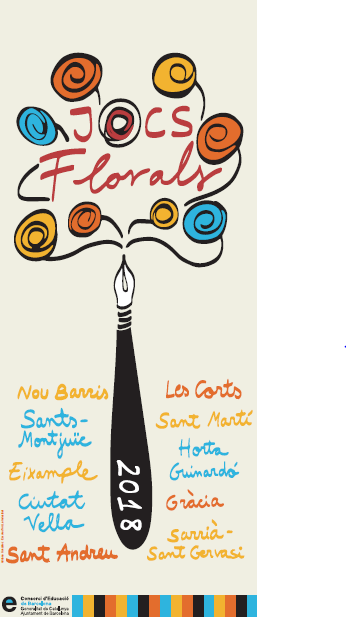 Els Jocs Florals Escolars de Barcelona formen part d’un procés que comença en una primera fase, amb la participació de l’alumnat en els Jocs Florals del seu centre educatiu.Els treballs seleccionats en cada centre participen en els Jocs Florals Escolars de districte. En aquesta segona fase, el jurat de cada zona seleccionarà un treball de cada categoria (prosa o poesia) d’entre tots els presentats, els quals passaran a la fase de Barcelona.En un acte solemne al Saló de Cent de l’Ajuntament de Barcelona es farà la lectura dels treballs, es lliuraran els guardons als escolars autors i/o autores dels escrits que han estat seleccionats per la seva qualitat literària.A la sortida de l’acte, les persones assistents rebran la publicació que recollirà tots els treballs guanyadors i la relació dels i de les finalistes.1.  Participa en els Jocs Florals Escolars de Barcelona l’alumnat que hagi estat seleccionat en els Jocs Florals Escolars de districte.2.  Les categories establertes són les següents:A. Alumnat del cicle inicial d’educació primària.B. Alumnat del cicle mitjà d’educació primària.C. Alumnat del cicle superior d’educació primària.D. Alumnat d’educació especial d’educació primària.E. Alumnat d’educació especial d’educació secundària.F. Alumnat de 1r i 2n d’educació secundària obligatòria.G. Alumnat de 3r i 4t d’educació secundària obligatòria.H. Conte audiovisual il·lustrat per l’alumnat de  primària i educació especial.I.  Alumnat d’educació secundària postobligatòria.   (batxillerat i cicles formatius), amb una edat màxima de 25 anys.J. Alumnat de graduat d’educació secundària obligatòria de centres de formació d’adults.3.  Els gèneres literaris són poesia, prosa i conte (modalitat audiovisual). 4. Els treballs presentats han de ser individuals, excepte els de l’alumnat de cicle inicial d’educació primària (categoria A) i els de l’alumnat d’educació especial (categories D i E) que també poden col·lectius (màxim 3 alumnes).     Els contes audiovisuals il·lustrats han de ser col·lectius (consulteu les bases específiques).5.  Els treballs s’han de presentar tenint en compte les característiques següents:Han d’estar escrits en llengua catalana.L’extensió no pot ser superior a 3 fulls, amb un màxim de 25 línies per full.El tipus i el cos de lletra han de ser Arial 12.Els originals s’han de lliurar en format digital i han de tenir un format que permeti la        impressió en DIN A4, per una sola cara i a doble espai.És imprescindible que els treballs arribin corregits (ortografia, sintaxi i lèxic).En el cas del conte audiovisual han de ser contes de 4 a 6 minuts de durada. (Consulteu les bases específiques d’aquesta modalitat).6.  Cada treball ha de tenir un títol i ha d’anar signat amb un pseudònim i també ha d’incloure la categoria a la qual pertany l’autora o l’autor. El conte audiovisual no necessita pseudònim i poden figurar els noms i el centre del creadors als crèdits. 7.  Cada districte ha de seleccionar un text per a cadascuna de les categories i de només una modalitat o bé prosa o bé poesia i un treball de la categoria de conte audiovisual il·lustrat.8.  El jurat de ciutat atorgarà un sol premi per categoria que podrà ser de poesia o de prosa i només les categories d’ensenyaments obligatoris de les categories de l’A a l’H  passaran a la fase de Catalunya.9.  Es crearà un jurat per a les categories de text i un per a la categoria de contes audiovisuals il·lustrats.El jurat de les categories de text estarà format per:Una persona de l’Institut Municipal d’Educació de Barcelona o del Consorci d’Educació de Barcelona.Una persona rellevant del món de la literatura infantil i juvenil. Tres persones representants del professorat, proposades pels districtes: una de primària, una de secundària i una d’educació especial.El jurat de la categoria del conte audiovisual il·lustrat estarà format per:Una persona de l’Institut de Cultura o del Consorci d’Educació de Barcelona.Dos representants del professorat, proposats pels districtes: un de primària i un d’educació especial.Un representant del CRP.10.  El lliurament dels premis als guardonats o guardonades i la lectura de les obres tindrà lloc  la primera quinzena del mes de juny (lloc a determinar).11.  El Consorci d’Educació de Barcelona publicarà els treballs guardonats. Els cinc contes audiovisuals finalistes seran mostrats al web del Consorci d’Educació de Barcelona i el treball guardonat en l’àmbit de ciutat passarà a la fase de Catalunya. El treball guanyador serà produït pel Canal Super3, pel programa “Una mà de contes”.12.  El fet de participar en aquest certamen pressuposa l’acceptació d’aquestes bases.13.  El jurat, conjuntament amb el Consorci d’Educació de Barcelona, resoldrà qualsevol circumstància que no s’hagi previst.Barcelona, 10 de gener de 2018BASES DE LA CATEGORIA H:  CONTE AUDIOVISUAL IL·LUSTRATEnguany aquesta categoria de conte audiovisual il·lustrat, a partir de la col·laboració de Televisió de Catalunya i el Departament d’Ensenyament,  s’estén a tot Catalunya amb l’objectiu de promoure la creació literària, potenciant el treball interdisciplinari des de l’àmbit lingüístic, l’àmbit digital i l’àmbit artístic. Aquesta categoria va adreçada a tot l’alumnat de primària i a l’alumnat de primària d’educació especial.Els treballs han de ser en llengua catalana.El treball presentat ha de ser col·lectiu, no es limita a un nombre màxim d’alumnes, d’aquesta manera es fomenta el treball com a grup classe. El conte es pot presentar en format de vídeo (no pot superar els 6 minuts de durada, comptant també els rètols) o en format de presentació (no pot superar les 35 pantalles incloent-hi també els rètols).El conte ha de ser original. Les imatges que l’il·lustrin han de ser elaborades pels alumnes en qualsevol tècnica plàstica. Tant en el format de vídeo com en el format de presentació la banda sonora ha d’incorporar la narració feta pels alumnes i la música o els efectes sonors creats i enregistrats preferentment pel grup participant o bé de llibreries de música lliure de drets. El treball s’ha de lliurar a través del formulari recollint:Les dades d’autoria: nom del centre, curs i classe i el nom del professorat  que ha acompanyat el treball i la llista de l’alumnat implicat en el cas que no sigui tota la classe.Enllaç al text de la narració.L’enllaç a un canal de vídeo Youtube del centre (preferentment XTEC), compartit de forma que es pugui veure el vídeo elaborat sense necessitat de permisos. En el cas de pantalles, l’enllaç a la presentació penjada al Drive del centre (a poder ser de la XTEC), en una aplicació de presentacions que permeti la inserció de so.En el format de presentació es poden utilitzar diferents tècniques audiovisuals (stop motion, imatges en format de vinyetes...). El text del conte ha de ser la banda sonora inclosa a la presentació. Els treballs, tant en el format de presentació com en el format de vídeo, han de mostrar la creació del conte tal com es fa en el programa “Una mà de contes”, del Canal Super3. Es poden trobar exemples i documentació al web del programa: http://www.super3.cat/unamadecontes/web/blog/blog/285.Cada jurat de districte seleccionarà un treball per passar a la fase de ciutat en què un jurat per a la categoria del conte audiovisual il·lustrat seleccionarà els cinc treballs finalistes i el treball guanyador que passarà a la fase de Catalunya. Es valorarà el treball de forma global tenint en compte especialment l’originalitat del plantejament, la qualitat narrativa, l’adequació narrativa dels recursos plàstics i la qualitat sonora.Els cinc treballs finalistes de ciutat seran projectats en un acte (lloc a determinar) on es nomenarà el guanyador de ciutat, el qual passarà a la següent fase.El treball guanyador en la fase de Catalunya serà produït pel Canal Super3, pel programa “Una mà de contes”. La producció es realitzarà conjuntament amb el centre guanyador el primer trimestre del curs 2017-2018 i premiat amb un obsequi per a l’escola.El Canal Super3, en funció de les seves possibilitats, podrà produir algun altre conte finalista segons l’ordre que hagi decidit el jurat de Catalunya.Per a la producció del treball guanyador, el Canal Super3 adaptarà i interpretarà el conte, sempre que escaigui, perquè s’adeqüi al mitjà televisiu. No es valorarà cap treball amb músiques que atemptin contra els drets de terceres persones. L’organització en cap cas podrà ser considerada responsable d’aquests continguts, d’acord com estableix el Reial decret legislatiu 1/1996, de 12 d’abril, pel qual s’aprovà el text refós de la Llei de propietat intel·lectual, regularitzant, aclarint i harmonitzant les disposicions legals vigents sobre la matèria. En cas de reclamació judicial sobre aquest tipus de continguts, l’organitzador o el participant retiraran el contingut objecte de la disputa.El fet de participar en aquest concurs implica el coneixement i l’acceptació d’aquestes bases en la seva integritat. Qualsevol incompliment donarà lloc a la desqualificació del participant i, per tant, al fet que aquest no pugui ser seleccionat com a finalista, guanyador o rebre una menció, o rebre cap dels premis establerts a les bases.Es poden veure els treballs finalistes del Consorci d’Educació de Barcelona d’altres cursos a: http://conte-audiovisual.blogspot.com.es/p/el-projecte.html